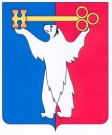 АДМИНИСТРАЦИЯ ГОРОДА НОРИЛЬСКАКРАСНОЯРСКОГО КРАЯПОСТАНОВЛЕНИЕ10.07.2024	 г. Норильск	         № 321О приватизации объекта, арендуемого субъектом малого и среднего предпринимательстваРассмотрев заявление индивидуального предпринимателя Алиева Зюльфу Аладдина оглы, в целях реализации на территории муниципального образования город Норильск Федерального закона от 22.07.2008 № 159-ФЗ «Об особенностях отчуждения движимого и недвижимого имущества, находящегося в государственной или в муниципальной собственности и арендуемого субъектами малого и среднего предпринимательства, и о внесении изменений в отдельные законодательные акты Российской Федерации», Федерального закона от 21.12.2001 № 178-ФЗ «О приватизации государственного и муниципального имущества», в соответствии с Порядком приватизации недвижимого имущества муниципальной собственности муниципального образования город Норильск, арендуемого субъектами малого и среднего предпринимательства, утвержденным решением Норильского городского Совета депутатов от 07.04.2009 № 18-433,ПОСТАНОВЛЯЮ:1.	Приватизировать объект недвижимого имущества муниципальной собственности, являющихся частью объекта культурного наследия регионального значения «Ансамбль застройки центра», 1940-1960 гг. 
(г. Норильск, Ленинский пр., пл. Октябрьская и Гвардейская), включенного в единый государственный реестр объектов культурного наследия (памятников истории и культуры) народов Российской Федерации, на основании приказа Службы по Государственной охране объектов культурного наследия Красноярского края от 05.09.2016 № 560, находящиеся в аренде у субъекта малого и среднего предпринимательства, согласно приложению  к настоящему постановлению.2.	Управлению имущества Администрации города Норильска:2.1. в течение 10 дней с даты издания настоящего постановления, направить в адрес арендатора объектов недвижимого имущества муниципальной собственности, указанных в приложении к настоящему постановлению:-	предложение о заключении договора купли-продажи недвижимого имущества, приобретаемого в рассрочку;-	копию настоящего постановления;-		проект договора купли-продажи недвижимого имущества, приобретаемого в рассрочку, а также, при наличии задолженности по арендной плате за используемые объекты недвижимого имущества муниципальной собственности, неустойкам (штрафам, пеням) - требования о погашении такой задолженности с указанием ее размера.2.2. включить в договор купли-продажи недвижимого имущества, приобретаемого в рассрочку обязательное условие по выполнению законным владельцем требований охранного обязательства, утвержденного приказом службы по государственной охране объектов культурного наследия Красноярского края от 27.03.2017 № 171.2.3. обеспечить размещение настоящего постановления на официальном сайте Российской Федерации в сети «Интернет» для размещения информации о проведении торгов, определенном Правительством Российской Федерации.3.	Опубликовать настоящее постановление в газете «Заполярная правда» и разместить его на официальном сайте муниципального образования город Норильск. 4.	Контроль исполнения пункта 2 настоящего постановления возложить на заместителя Главы города Норильска по земельно-имущественным отношениям.Глава города Норильска                                                  			  Д.В. КарасевОбъекты муниципального недвижимого имущества, арендуемых субъектом малого и среднего предпринимательства Приложение к постановлению Администрации города Норильскаот 10.07.2024 № 321    №   п/пНаименование объектаАдресОбщая площадь(кв. м)Арендатор объекта (субъект малого и среднего предпринимательства)Срок владения или пользования арендатором объекта (лет)Рыночная стоимость (руб.)1.Нежилое помещение(кадастровый номер 24:55:0000000:39859)Красноярский край, г. Норильск, район Центральный,проспект Ленинский, д.13, помещение № 21448,80ИП Алиев З.А.о.с 02.02.2022(более 1-го года)2 117 042,00